La hacienda Nápoles – un lugar de memoria (colectiva)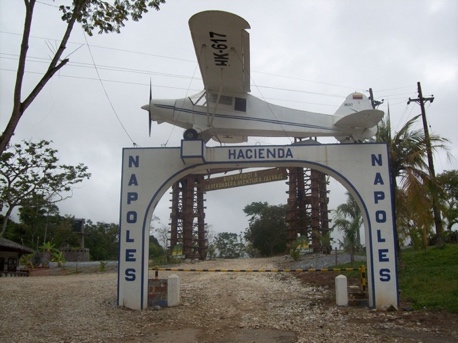 ¿Qué era la Hacienda Nápoles?Poned en común toda la información que tenéis respecto a la Hacienda Nápoles. Pensad en vuestro conocimiento general y en los temas ya trabajados en clase. En la novela: p. 287, l.9 – 288, l.27En la red, p.ej. 
https://www.travelbook.de/news/das-wurde-aus-pablo-escobars-legendaerer-protz-haciendahttps://elpais.com/diario/2011/05/14/videos/1305330611_870215.htmlEn este enlace, el propio Vásquez lee la descripción de la HN que se lee en la p. 19, al mismo tiempo se ven las imágenesLa Hacienda Nápoles a ojos de Maya y Antonio:Maya y Yammara descubren que posiblemente visitaron la Hacienda Nápoles a escondidas de sus padres por la misma época. Lee el siguiente extracto de la novela: p. 300, l. 10 – 305, l.25 Explica por qué todos los niños colombianos deseaban visitar la Hacienda Nápoles en la época de los años 80 y por qué tanto los padres de Yammara como la madre de Maya se negaron en su día a que sus hijos visitaran la mansión.Alt.: Haz un dibujo de la Hacienda Nápoles desde la perspectiva de los niños.Expón en qué estado encuentran la mansión cuando llegan.Alt.: Haz un dibujo de cómo se les presenta la Hacienda Nápoles a los ojos de Maya y Antonio.Vuelve a leer el fragmento y busca las expresiones/descripciones que usa Vásquez para reflejar la impresión:InterpretaciónCompara las dos descripciones / tu dibujo y la despcripción de Vásquez.¿Cómo te explicas la diferencia? Durante la visita, Maya dice: “Todo parece más pequeño.” (p. 234)Partiendo de esta frase, analiza el valor simbólico de la Hacienda Nápoles en el contexto de la novela.La Hacienda en la actualidadPrepara una presentación de un minuto en la que expongas tu opinión sobre el uso que el Estado le da a esa propiedad.
¿Conoces más ejemplos de lugares que desempeñaron un papel importante y que hoy en día cumplen otras funciones? Preséntalos a la clase.
¿Qué opinas de estas “conversiones”? Comparte tus ideas con tus compañeros.Los edificiosLa naturaleza / Los animalesimpresiones referidas a los sentidos